IK 207Стойка для дисков диам. 26 мм(инструкция по сборке)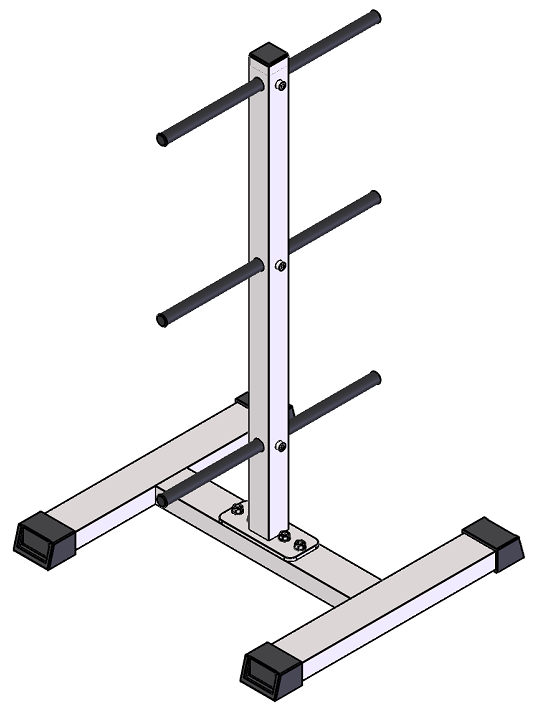 Комплект поставкиСоедините нижнюю раму (2) и вертикальную стойку (1) при помощи комплекта крепежа: болт М10х60 (4); гайка М10 (6); шайба D10 (7). 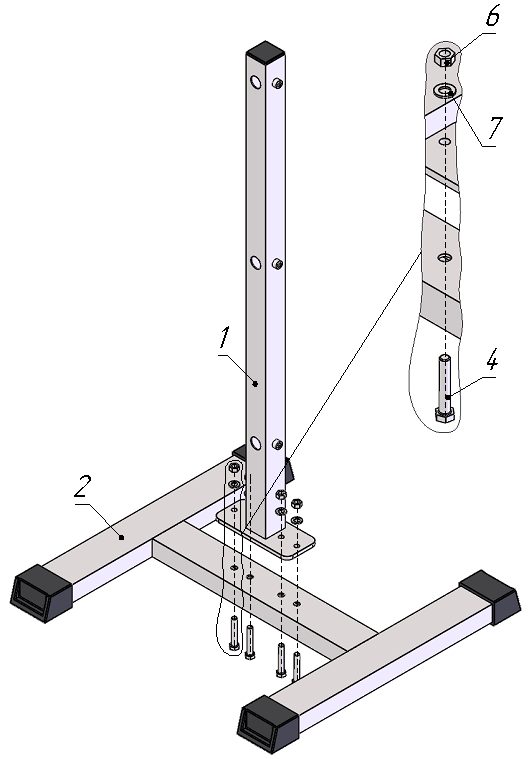 Рис.1При помощи винт М10x30 (5) присоедините накопители для дисков (3) к вертикальной стойке (1).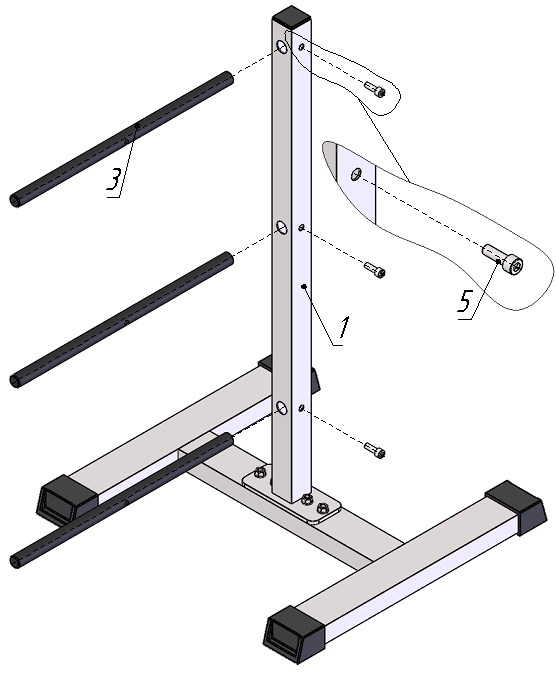 Рис.2Вертикальная стойка1 шт.Нижняя рама1 шт.Накопитель для дисков3 шт.Болт М10х60 DIN 933 оц.4 шт.Винт М10x30, вн. шестегранник3 шт.Гайка М10 DIN 934 оц.4 шт.Шайба D10 DIN 125 оц.4 шт.